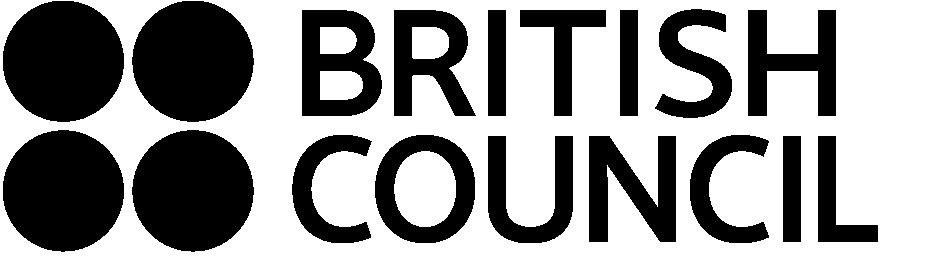 councilpitchesfounderdiversityfoundationintegratedtoleranceaffectcheeringdisabilitiesideally